Monday 18th OctoberLO: To generate vocabulary linked to Autumn 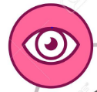 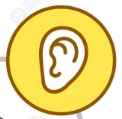 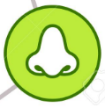 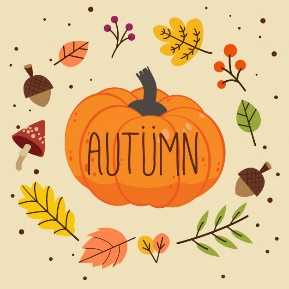 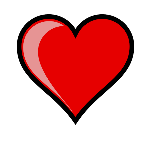 